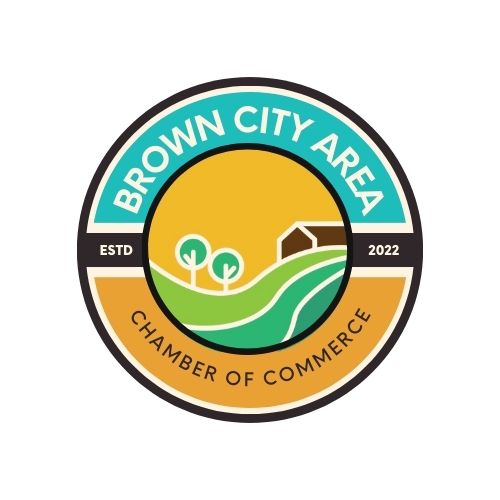 			02-28-2024 Executive Meeting MinutesAttendance: Chuck Bennett, Rachel Woodall, Kayla Taylor, Jared McPhail, Dalton FormazAbsent: Cheri BlackGuest: Ethan WorkmanMeeting called to order by Rachel Woodall at 9 am Motion to approve previous minutes. Motion by McPhail, seconded by Bennett.Motion Carried.Conversation regarding the Budget.Motion to approve treasury report. Motion by Bennett, seconded by Woodall.Motion Carried.Conversation regarding the website was made, referring to photos and information that is to be published.The board reviewed the scholarship application that was sent from the school.Motion to approve the scholarship application. Motion by McPhail, seconded by Formaz.Motion Carried.Conversation regarding radio ads for the action through Sanilac Broadcasting. Motion for 30-30 second ads, at a price not to exceed $250.00 alternating on 97.7 & 92.5. Motion by Formaz, seconded by McPhail.Motion Carried.Conversation regarding the Centennial Committee, and what they are planning to do for the future events, no update at this time.Conversation regarding what the Michigan Downtown Association (MDA) has to offer for the chamber. Motion to spend $150.00 to become MDA members. Motion by McPhail, seconded by Formaz.Motion Carried.Raffle prizes for June have been tabled until closer to the June General Meeting.Brown City Days Festival involvement has been tabled.OTHER NEWS:- Conversations regarding the goals for 2024, what The Chamber would like to be involved in. - The Board spoke about possibly making donations in the future to the Garden Club and the Brown City District Library.- The Board spoke about what benefits we can start implementing for the members of The Chamber.- The idea of having a special event for the Citizen of the Year and Business of the Year were talked about, and what the event could possibly look like.Motion to Adjourn at 10:26 AM. Motion by Bennett, Seconded by Woodall.Motion Carried. Next meeting, March 27th, 2024, 9AMMinutes Submitted by: Ethan Workman